(The opinion of the Section is prepared for the meeting of the Section and the Presidium is an archived element of PKA's internal documentation, published on the website)Warsaw, 2022The Section of sciences........................../arts/for teacher education, after reviewing the application documentation (name of the HEI....) for permission to establish programmes in the field of ..........................., at the level of studies .........................., with a profile .......................... and the position of reviewers expresses a positive opiniondue to the fact that studies in the field of .........................., at the level of studies .........................., with the profile of .......................... are related to the strategy of the HEI and the conditions for their conduct are met.Recommendations:……………………….……………………….……………………….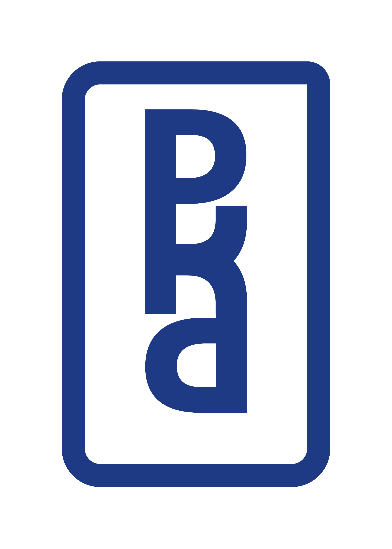 Opinion of the Section..............................(name of the Section or the Section for teacher education)on the fulfilment of conditions for the provision of degree programmes in a specific field of study, level and profile and the correlation of the degree programme with the strategy of the HEI, formulated as part of the procedure for permission to conduct studies by the Minister of Education and Science under reference number: [...]    